Постоянный комитет по авторскому праву и смежным правамТридцать шестая сессияЖенева, 28 мая–1 июня 2018 г.дальнейшая работа по пункту «прочие вопросы»Документ предложен ПредседателемСогласно резюме Председателя 35-й сессии ПКАП Председатель предлагает на рассмотрение членов Комитета следующий вариант дальнейшей работы по темам, обсуждаемым в рамках пункта повестки дня ПКАП «Прочие вопросы».  Эти предложения по мере возможности основываются на соображениях, высказанных членами ПКАП, и представляются на 36-й сессии ПКАП с тем, чтобы выяснить мнение о них членов Комитета.Право следованияОбсуждение статуса данного пункта повестки дня, в частности просьбы ряда государств-членов включить его в постоянную повестку дня Комитета.  В рамках обсуждения будут учитываться наработки по данной теме и документы, находящиеся на рассмотрении Комитета.По окончании этой дискуссии можно было бы обсудить план дальнейшей работы, который мог бы включать создание целевой экспертной группы, призванной информировать Комитет о практических элементах системы права следования.  Потенциальные темы для обсуждения: (i) категории художественных произведений, обеспечивающих получение роялти с перепродажи; (ii) классификация действий, которые должны быть охвачены правом следования; (iii) мониторинг операций, выполнения обязательств и финансовых аспектов права следования; и (iv) управление правом следования, включая коллективное управление.  Авторское право в цифровой средеОбсуждение, призванное проанализировать предложение ряда государств-членов провести исследования – в том числе экономического и аналитического характера – с целью лучшего понимания влияния цифровых технологий на экосистему творческих отраслей.Режиссеры-постановщикиРоссийской Федерации будет предложено подробно рассказать о своем предложении;  по итогам этой презентации Комитет проведет предварительное обсуждение данного вопроса.[Конец документа]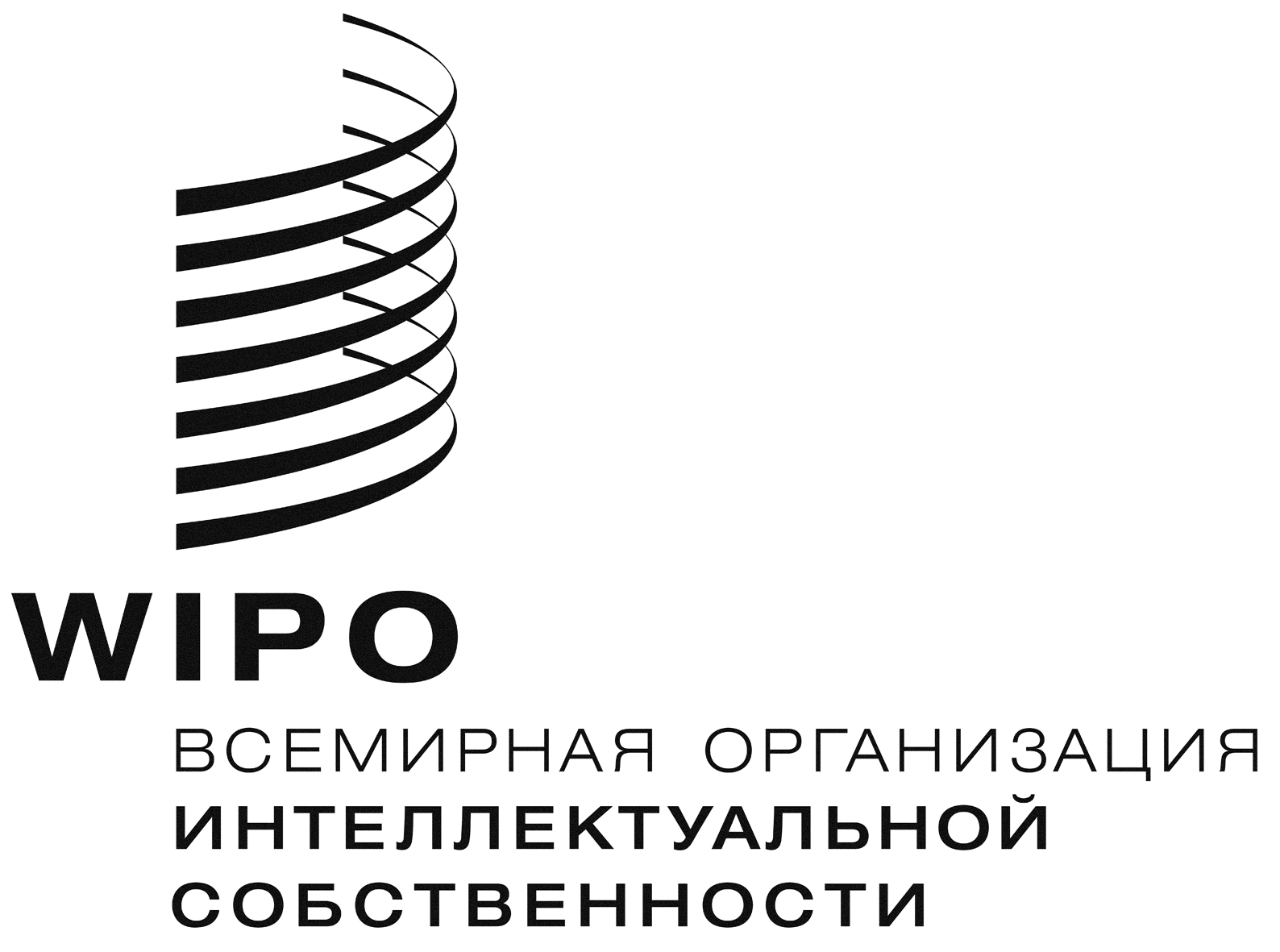 RSCCR/36/4    SCCR/36/4    SCCR/36/4    оригинал:  английский оригинал:  английский оригинал:  английский дата:  20 апреля 2018 г. дата:  20 апреля 2018 г. дата:  20 апреля 2018 г. 